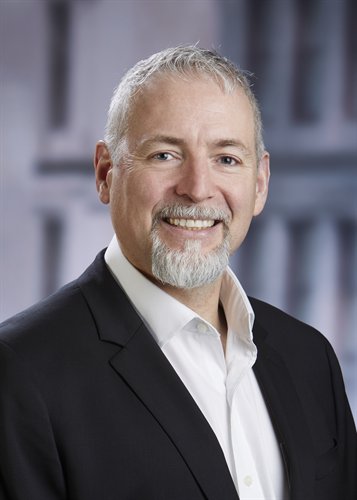 Chris Ramsay is an experienced B2B Payables Specialist with J.P. Morgan’s higher education and healthcare business in the North East and Mid-Atlantic Markets.  Chris partners with treasury officers and bankers to help new and existing clients and their suppliers identify opportunities to create and leverage process efficiencies so that they can release cash tied up in the supply chain.  Chris joined J.P.Morgan in 2010 as an Accounts Payable automation specialist with the bank’s Order-to-Pay product team.  Chris has over 20 years of experience selling integrated finance and technology solutions to large clients around North America and the Pacific Rim.   Chris is a passionate student of the rapidly evolving B2B payments industry and its relentless drive toward greater convenience and efficiency.  He believes every payment from a buyer to a supplier can and should be mutually beneficial.  Chris is a graduate of Camosun College in British Columbia.